ПРОЩАЙТЕ, ГОЛУБИсл. М. Матусовского                                                                                   муз. М. Фрадкина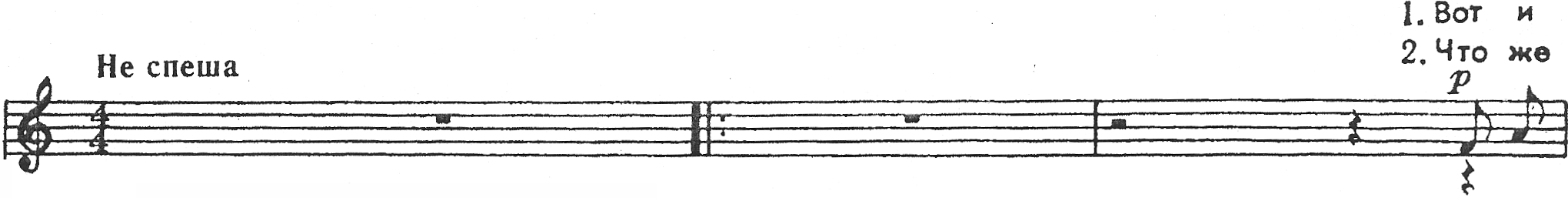 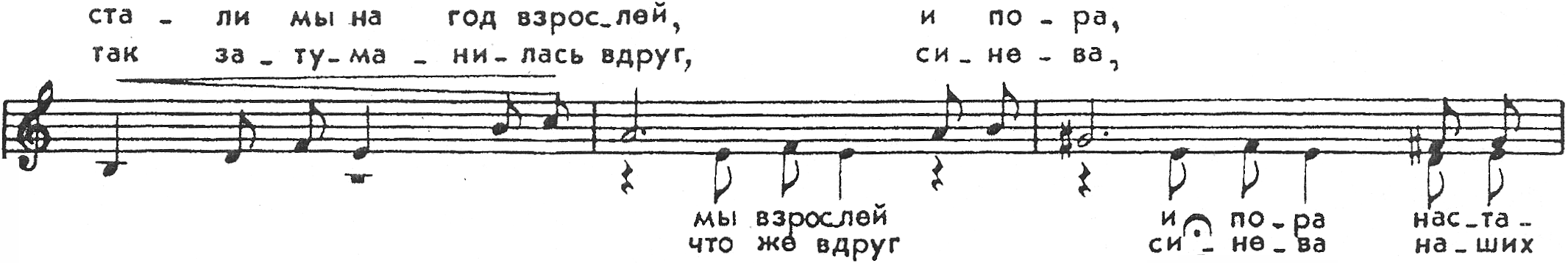 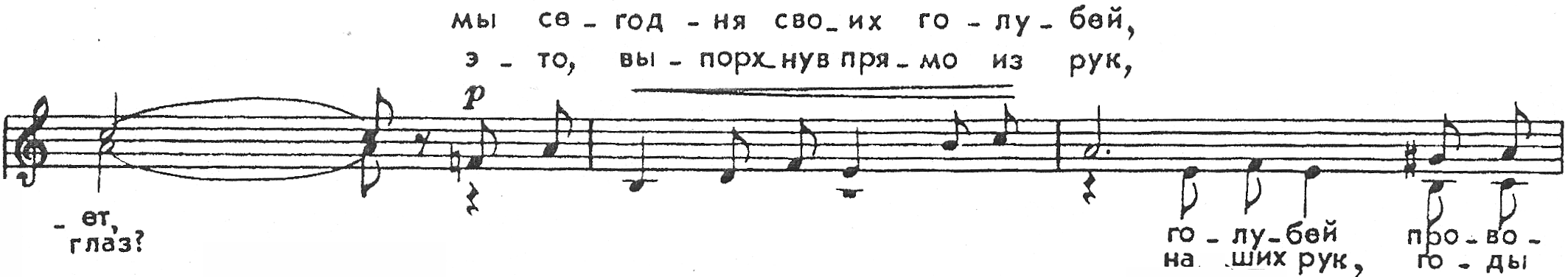 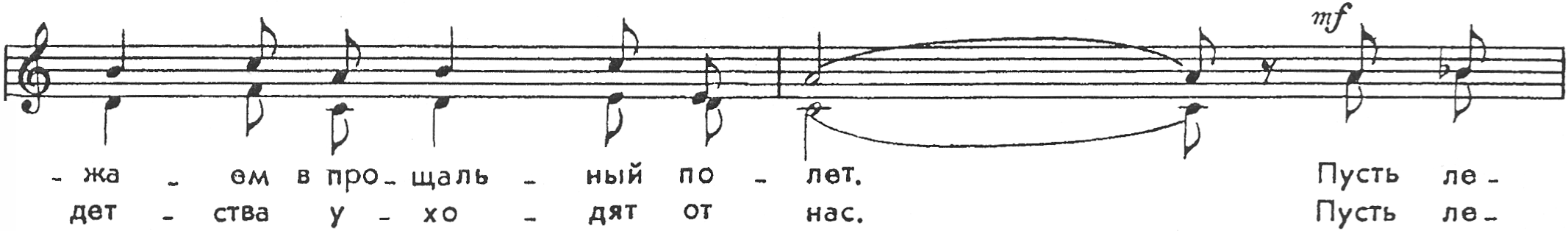 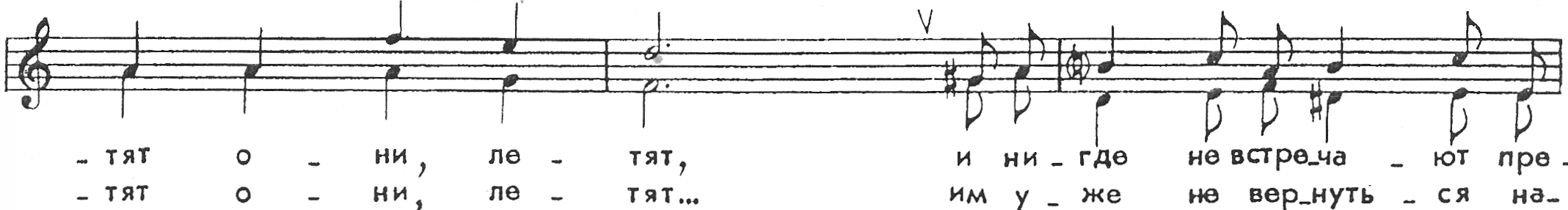 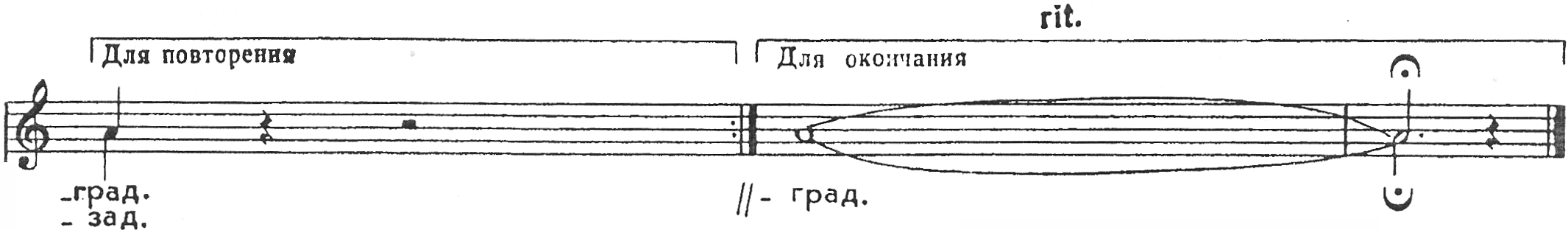 3. Мы выходим в дорогу вдвоем(мы вдвоем), А заря (а заря) все ясней. И как память о детстве твоем (о твоем) Тихо кружится пух голубей.Пусть летят они, летят, Словно в зимние дни снегопад4. Наступай, наше завтра, скорей(ты скорей),Распахнись, (распахнись) небосвод. Мы гоняли вчера голубей (голубей), Завтра спутников пустим в полет.Пусть летят они, летят И нигде не встречают преград.